Videos en el MercadoVideo 1: El mercado de artesanías en Ciudadela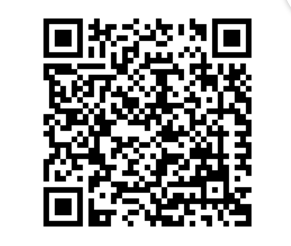 Mira una vez.¿Por qué es especial este mercado? ¿Qué cosas venden?Escoge una artesanía o recuerdo (“souvenir”) interesante. Mira esa parte otra vez. ¿Cómo se llama el producto? ¿Cómo es, según el presentador? (Descripciones)Video 2: El mercado oriental de ManaguaMira una vez (la primera parte es un poco mala con el viento, pero puedes ver la ciudad bien ).Marca las descripciones apropiadas del mercado.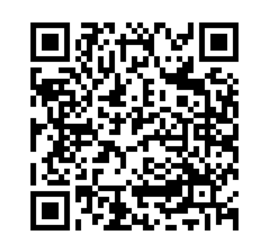 Está muy ocupado.Tiene muchos colores vivos.La gente (las personas) parecen aburridas.Hay mucho espacio para caminar.La gente es amable.¿Qué ofrece el mercado? Lista unos productos. Escoge un vegetal y mira esa parte otra vez. ¿Cómo se llama el vegetal? Escribe las preguntas que hacen el hombre para pedir el precio y comprar.Palabras nuevas que reconozco (cognados o del contexto)Palabras que ¡yo no sé y quiero saber!